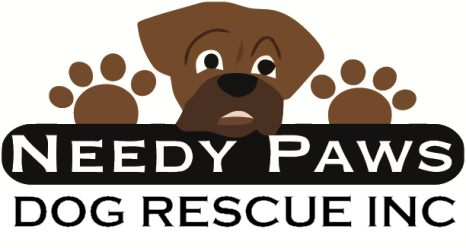 NEW CARER INFORMATIONTo be a carer you need to join Needy Paws. You are then added to an email list and when care for dogs is needed an email is sent to everyone.  If you want to take a dog you put your hand up.We need you to care for the dog until it finds its own home.  We cannot tell you how long this will be.  Some find their homes quickly and some take awhile.We need you to be able to provide the dog with shelter, quality food and water. We need you to have a secure yard and not allow our dogs to wander the streets.You need to be able to take the dog to its vet appointments – Needy Paws pays for this. Currently we do not use vets in Leeton or Narrandera as they are too expensive.As the carer of a dog you will make the decision on whether or not anyone wanting to adopt your dog is suitable.  If you do not think it is a good home for your dog you can say no to an adoption. You will be mentored until you become an experienced carer.You are welcome to attend meetings which are held about every 2 months. Your ideas and input are welcomed.We need you to understand that no dog is perfect and we need you to manage them and give them some basic training.  We need you to think carefully about what you are doing.We do not tolerate aggression in our dogs either towards people or other animals.  Dogs who do show unacceptable levels of aggression are generally put to sleep however we will work through this with you and putting a dog to sleep is a last resort – it is something we rarely do.  Most importantly we need you to give them love and attention – something many of our dogs have never known.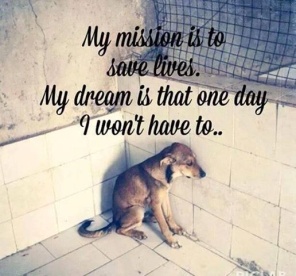 